Instructions for downloading tickets for HE Visit Go to www.ucas.com/exhibitions and find the event you are visiting. (Birmingham Higher Education Exhibition)Click on “Book Now” button.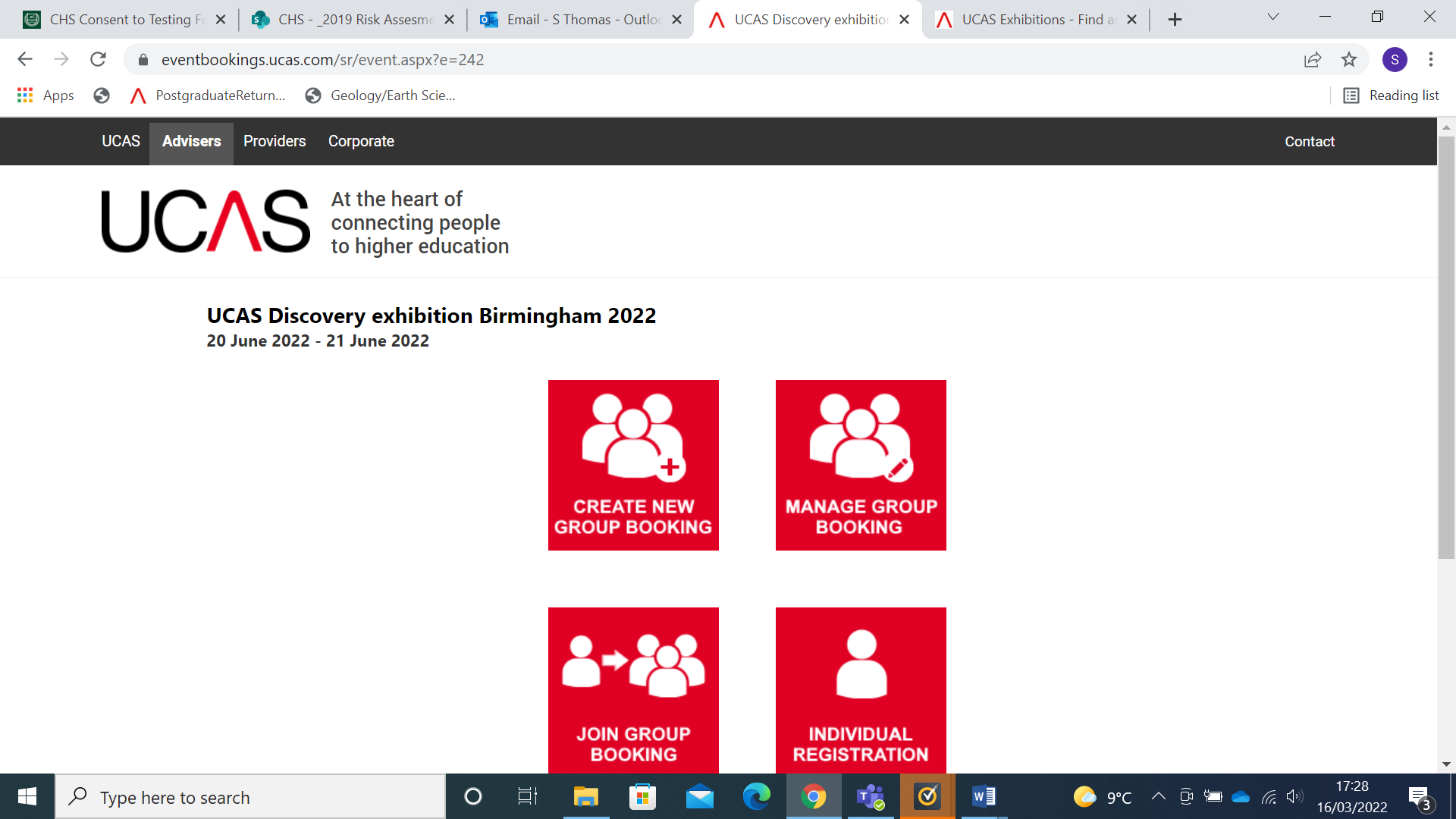 Click on the 'Join group booking', then 'I am a student'.Enter the group booking reference UCASBKN625894 and click 'Find'. Your group booking details will be displayed.Continue completing the form until you see confirmation that your booking has been processed. You will receive an email with a link to your personal ticket, which you'll need to either print or bring on your phone, to the event.